                                                                       Umbrella Narratives: 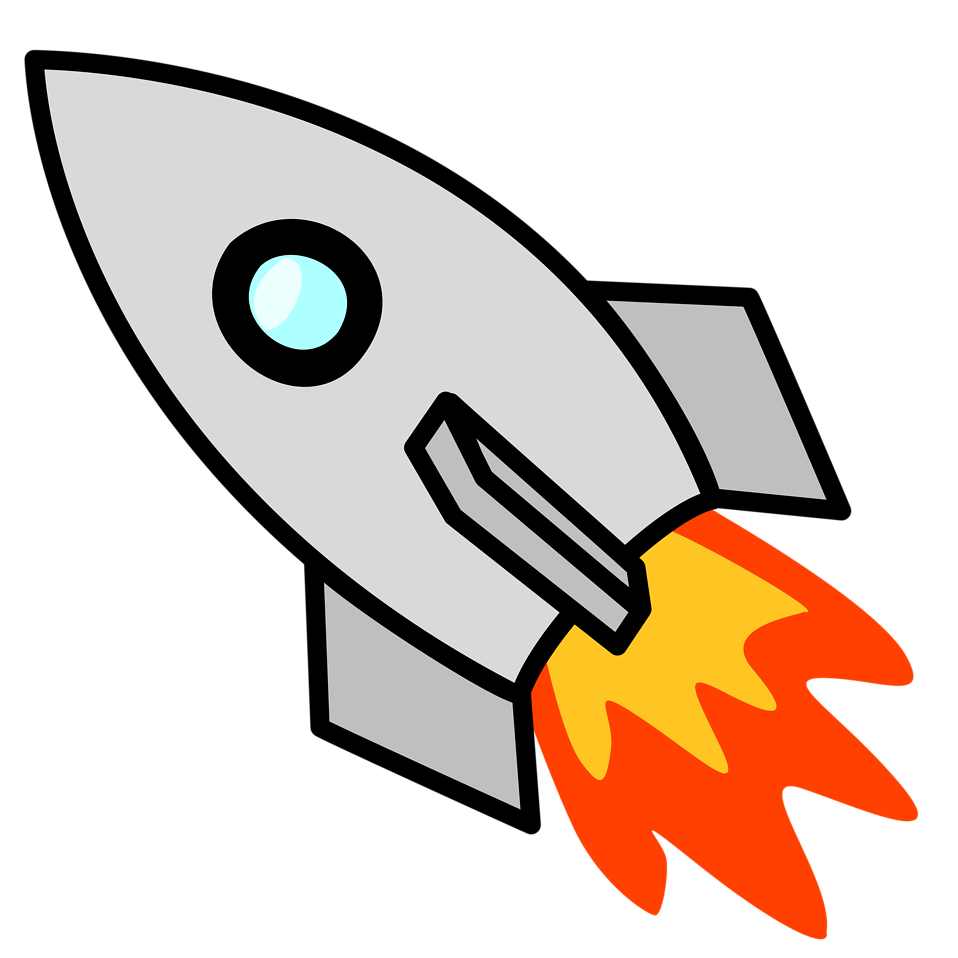 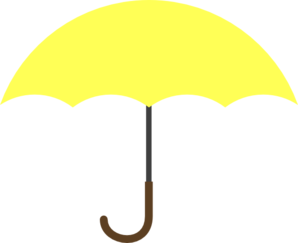 